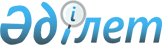 Қазақстан Республикасындағы арнайы экономикалық аймақтардың кейбір мәселелеріҚазақстан Республикасы Президентінің Жарлығы 1999 жылғы 31 наурыз N 104



      Отандық тауар өндірушілерді қорғау, теріс пиғылды бәсекелестікті шектеу мақсатында және "Қазақстан Республикасындағы арнайы экономикалық аймақтар туралы" Қазақстан Республикасы Президентінің 1996 жылғы 26 қаңтардағы N 2823 заң күші бар Жарлығының  
 16-бабына 
 сәйкес қаулы етемін: 





      1. Заңда белгіленген тәртіппен мыналар: 



      Лисаков арнайы экономикалық аймағы; 



      Қызылорда арнайы экономикалық аймағы; 



      Жәйрем-Атасу арнайы экономикалық аймағы таратылсын. 





      2. Мыналардың күші жойылған деп танылсын: 



      1) "Лисаков арнайы экономикалық аймағы туралы" Қазақстан Республикасы Президентінің 1996 жылғы 23 тамыздағы N 3094 
 Жарлығы 
 (Қазақстан Республикасының ПҮАЖ-ы, 1996 ж., N 34, 316-құжат, N 6, 40-құжат, 1998 ж., N 20, 175-құжат); 



      2) "Қызылорда арнайы экономикалық аймағы туралы" Қазақстан Республикасы Президентінің 1996 жылғы 8 қазандағы N 3123 
 Жарлығы 
 (Қазақстан Республикасының ПҮАЖ-ы, 1996 ж., N 40, 375-құжат, 1997 ж., N 41, 382-құжат); 



      3) "Жәйрем-Атасу арнайы экономикалық аймағы туралы" Қазақстан Республикасы Президентінің 1996 жылғы 14 қарашадағы N 3219 
 Жарлығы 
 (Қазақстан Республикасының ПҮАЖ-ы, 1996 ж., N 45, 429-құжат). 





      3. Таратылатын арнайы экономикалық аймақтардың Әкімшілік кеңестерінің төрағалары: 



      1) Қазақстан Республикасының Президенті мен Үкіметіне өз қызметі туралы есеп табыс ететін болсын; 



      2) арнайы экономикалық аймақтың тарату процесінде екендігі туралы мәліметтерді заңды тұлғалардың мемлекеттік тіркеліміне енгізу үшін әділет органдарын арнайы экономикалық аймақтың таратылуы туралы жазбаша хабардар етсін; 



      3) орталық және жергілікті ресми басылымдарда арнайы экономикалық аймақтың таратылуы туралы, оның несие берушілерінің өтініштері мен талап қою тәртібі мен мерзімі туралы жарияланымдар жасасын. 





      4-5. ЕСКЕРТУ. 4-5-тармақтардың күші жойылды - ҚР Президентінің 2000.07.28. 
 N 421 
 жарлығымен.



      6. Осы Жарлық жарияланған күнінен бастап күшіне енеді.

      Қазақстан Республикасының 



            Президенті 

      Оқығандар: (Қасымбеков Б.А.) 



                 (Икебаева Ә.Ж.) 



 

					© 2012. Қазақстан Республикасы Әділет министрлігінің «Қазақстан Республикасының Заңнама және құқықтық ақпарат институты» ШЖҚ РМК
				